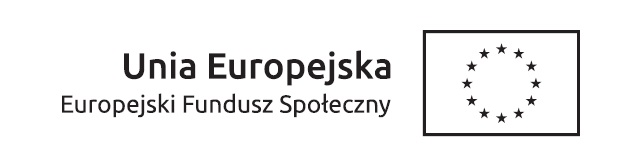 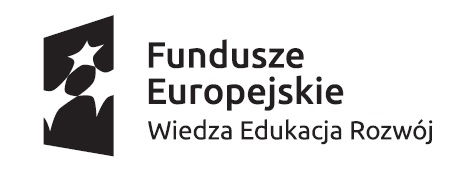 Projekt realizowany w ramach Inicjatywy na rzecz zatrudnienia ludzi młodychProjekt współfinansowany ze środków Unii Europejskiej w ramach Europejskiego Funduszu SpołecznegoKWESTIONARIUSZ ZGŁOSZENIOWY DO PROJEKTU„Aktywizacja osób młodych pozostających bez pracy w powiecie sanockim (III)”Projekt realizowany w ramach Inicjatywy na rzecz zatrudnienia ludzi młodych.Współfinansowany przez Unię Europejską ze środków Europejskiego Funduszu Społecznego.I. WYPEŁNIA OSOBA BEZROBOTNA1. Dane personalne:2. Pouczony/a o odpowiedzialności za składanie oświadczeń niezgodnych z prawdą oświadczam, iż:jestem osobą bezrobotną w wieku 18-29 latnie kształcę się (nie uczestniczę w kształceniu formalnym, czyli szkolnym (publicznym lub niepublicznym -w trybie stacjonarnym na poziomie szkoły podstawowej, gimnazjum, zasadniczej szkoły zawodowej, szkołyśredniej ogólnokształcącej lub zawodowej, szkoły policealnej, studiów wyższych lub doktoranckich)nie szkolę się i nie zakończyłem/am szkolenia finansowanego ze środków publicznych 
w okresieostatnich 4 tygodni (nie uczestniczę i nie uczestniczyłem/am w okresie ostatnich 
4 tygodniw zajęciach pozaszkolnych finansowanych ze środków publicznych mających na celu uzyskanie,uzupełnienie lub doskonalenie umiejętności i kwalifikacji zawodowych lub ogólnych, potrzebnych dowykonywania pracy)pozostaję bez zatrudnienia nieprzerwanie powyżej ……. miesięcy (należy wykazać faktyczny,nieprzerwany czas pozostawania bez zatrudnienia z uwzględnieniem zarówno okresu przed rejestracjąw Powiatowym Urzędzie Pracy, jak i po ostatniej rejestracji).W ramach projektu „Aktywizacja osób młodych pozostających bez pracy w powiecie sanockim (II)” jestem zainteresowany/a:□ udziałem w stażu□ udziałem w szkoleniu□ otrzymaniem bonu szkoleniowego□ otrzymaniem bonu na zasiedlenie□ zatrudnieniem w ramach prac interwencyjnych□ otrzymaniem dofinansowania kosztów podjęcia działalności gospodarczejDATA I PODPIS OSOBY BEZROBOTNEJ     …………………………………………II. WYPEŁNIA PRACOWNIK URZĘDUWeryfikacja kryteriów kwalifikowalności:Status osoby bezrobotnej zarejestrowanej w PUP w Sanoku   Osoba w wieku 18-24 lata (przed dniem 25 urodzin) nie mająca zatrudnienia, nie uczestnicząca w kształceniu (aktualnie) i nie uczestnicząca w szkoleniu finansowanym ze środków publicznych w ciągu ostatnich 4 tygodni - tzw. NEET do 25 roku życiaData ostatniej rejestracji …………….…….……..Osoba w wieku 25-29 lat (przed dniem 30 urodzin) nie mająca zatrudnienia, nie uczestnicząca w kształceniu (aktualnie) i nie uczestnicząca w szkoleniu finansowanym ze środków publicznych w ciągu ostatnich 4 tygodni - tzw. NEET do 29 roku życia                           Osoba bezrobotna z ustalonym I profilem pomocy     Osoba bezrobotna z ustalonym II profilem pomocy                                     Kryteria dodatkowe:Osoba bezrobotna do 25 roku życia (przed dniem 25 urodzin) nieprzerwanie pozostająca bez zatrudnienia przez okres ponad 6 miesięcy (należy zweryfikować w systemie Syriusz czy w okresie min. 6 miesięcy osoba nie była wyłączona z ewidencji osób bezrobotnych z powodu podjęcia zatrudnienia)Osoba bezrobotna w wieku 25 lat lub więcej nieprzerwanie pozostająca bez zatrudnienia przez okres ponad 12 miesięcy (należy zweryfikować w systemie Syriusz czy w okresie min. 12 miesięcy osoba nie była wyłączona z ewidencji osób bezrobotnych z powodu podjęcia zatrudnienia)Osoba bezrobotna niepełnosprawnaOsoba bezrobotna o niskich kwalifikacjach (posiadająca wykształcenie podstawowe, gimnazjalne, średnie ogólnokształcące, średnie zawodowe lub zasadnicze zawodowe)Osoba bezrobotna wychowująca co najmniej jedno dziecko do 6 roku życia lub co najmniej jedno dziecko niepełnosprawne do 18 roku życiaWsparcie musi zostać przedstawione najpóźniej:-do 4 m-cy od daty ostatniej rejestracji w PUP tj.: do dnia ……………..…….. (w przypadku NEET do 25 roku życia)-do 4 m-cy od dnia przystąpienia do projektu(w przypadku NEET po 25 roku życia)                                                                                                                                            Data i podpis pracownika przyjmującego formularz	……………………………………………NAZWISKO I IMIĘPESELTELEFONe-mailWYKSZTAŁCENIE brak podstawowe (ISCED 1) gimnazjalne (ISCED 2) ponadgimnazjalne (ISCED 3)policealne (ISCED 4) wyższe (ISCED 5-8)Osoba bezrobotna, kwalifikująca się do udziału w projekcie „Aktywizacja osób młodych pozostających bez pracy w powiecie sanockim (III)”